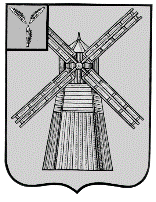 СОБРАНИЕ ДЕПУТАТОВПИТЕРСКОГО МУНИЦИПАЛЬНОГО РАЙОНАСАРАТОВСКОЙ ОБЛАСТИРЕШЕНИЕс.Питеркаот 21 декабря 2018 г.                     				    №28-3О внесении дополнений в решение Совета Питерского муниципального образования Питерского муниципального района Саратовской области от 21 декабря 2012 года №20-4В соответствии с Градостроительным кодексом Российской Федерации, Федеральным законом от 06.10.2003 г. №131 ФЗ «Об общих принципах организации местного самоуправления в Российской Федерации», в соответствии с заключением публичных слушаний  по проекту о внесении изменений в правила землепользования и застройки Питерского муниципального образования Питерского района Саратовской области от 06.12.2018 , протоколом публичных слушаний  по рассмотрению проекта о внесении изменений в «Правила землепользования и застройки Питерского  муниципального образования Питерского муниципального района Саратовской области от 06.12.2018, руководствуясь  Уставом  Питерского муниципального района Саратовской области,  Собрание Депутатов Питерского муниципального района Саратовской области РЕШИЛО: 1. Внести в Решение Совета Питерского муниципального образования от 21 декабря 2012 года № 20-4 «Об утверждении Правил землепользования и застройки на территории Питерского муниципального образования Питерского муниципального района Саратовской области (с изменениями от 23 марта 2017 г №8-1, от 15 июня 2017 года №10-5, от 20 апреля 2018 года №21-14), следующие изменения и дополнения:1.1.статью 30. «Градостроительный регламент на территориях зон производственного использования» раздел П3 «Производственные и коммунально-складские предприятия V класса вредности»,Условно разрешенные виды использования земельных участков и объектов капитального строительства:1.дополнить абзацем следующего содержания:(в соответствии с классификатором видов разрешенного использования земельных участков с изменениями от 30.09.2015 г, 6 октября 2017 года).».2.Опубликовать настоящее решение в районной газете «Искра» и на официальном сайте администрации Питерского муниципального района в сети телекоммуникационной сети Интернет http://питеркарф.3.Настоящее решение вступает в силу с момента его официального опубликования в районной газете «Искра».«Вид использованияПредельные параметры разрешенного строительства, реконструкции объектов капитального строительстваСвязь (6.8)1.Предельные (минимальные и (или) максимальные) размеры земельных участков:площадь земельного участка - от 1 до 500000 кв. м.ширина земельного участка – от 1 м;длина земельного участка – от 1 м.2.Минимальные отступы от границ земельных участков - не подлежат установлению.3.Предельное количество этажей – не подлежит установлению.4.Максимальный процент застройки в границах земельного участка – не подлежит установлению.Председатель Собрания депутатов Питерского муниципального районаГлава Питерского муниципального района                                     В.Н.Дерябин                                         С.И.Егоров